ЕПИДЕМИОЛОГИЧНА ОБСТАНОВКА ЗА ОБЛАСТ ДОБРИЧ През периода са регистрирани общо 208 случая на заразни заболявания, от които: 47 случая на грип и остри респираторни заболявания (ОРЗ).Общата заболяемост от грип и ОРЗ за областта е  57,06 %ооо на 10000 души.      Регистрирани остри респираторни заболявания (ОРЗ) по възрастови групи през периода: 159 регистрирани случая на заболели от COVID-19. Заболяемост за областта за 14 дни на 100000 жители към 29.08.2021г. – 172,60%000 при  262,9%000 за Р. България;Регистриран е 1 случай на чревна инфекция - ентероколит;Регистриран е 1 случай на паразитологична инфекция - ламблиоза.На територията на област Добрич през отчетния период няма регистрирани хранителни взривове.ДИРЕКЦИЯ „НАДЗОР НА ЗАРАЗНИТЕ БОЛЕСТИ”Направени проверки на обекти в лечебни заведения за болнична и извънболнична медицинска помощ – 40 бр.Извършени са епидемиологични проучвания на регистрирани заразни болести -161 бр.В отдел Медицински изследвания са изработени общо 375 бр. с 4 положителни резултата: 370 бр. бързи антигенни тестове и 5 бр. тестове за антитела с 4 положителни резултата. През консултативния кабинет по СПИН /КАБКИС/ е преминало 1 лице. ДИРЕКЦИЯ „МЕДИЦИНСКИ ДЕЙНОСТИ”Извършени са общо 7 проверки,от които 2 на заведения за извънболнична дейност, 4 на аптеки и 1 на дрогерия. Няма установени нарушения. Изпратени документи към Изпълнителна Агенция Медицински надзор за заличаване на ЛЗ – 1 бр.Издадени заповеди за промяна на състава на ЛКК или промяна часовете за заседания- 2 бр.Приети  и обработени- 9 жалби.За периода в РКМЕ са приети и обработени 131 медицински досиета, извършени са 110 справки, изготвени са 66 преписки и 81 бр. МЕД за протокола за ТП на НОИ, проверени са 131 експертни решения (ЕР).ДИРЕКЦИЯ „ОБЩЕСТВЕНО ЗДРАВЕ”Предварителен здравен контрол: 1 експертен съвет при РЗИ. Разгледани са 3 проектни документации, издадени са 1 здравно заключение и 2 становища по процедурите на  ЗООС.Извършени са 2 проверки на обекти с обществено предназначение (ООП) в процедура по регистрация, вкл. и по изпълнение на предписания. Регистрирани съгласно Закона за здравето са 2 ООП.  През периода са извършени общо 124 основни проверки по текущия здравен контрол. Реализираните насочени проверки са общо 287: 55 от тях са извършени във връзка с контрола по тютюнопушенето и продажбата на алкохол; 90 - контрол върху ДДД-мероприятията; 10 – по сигнали; 10 - по изпълнение на предписание и заповед; 122 – в обекти с обществено предназначение и обществено достъпни места относно спазване на противоепидемичните мерки.Лабораторен контрол:Питейни води: физико-химичен и микробиологичен контрол – 9 бр. проби – 1 проба не съответства по физико-химичен показател „нитрати“ и по микробиологични показатели „Микробно число“, „Колиформи“ и „Ешерихия колиформи“; 1 проба не съответства по физико-химичен показател „нитрати“.Води за къпане: Води от плувни басейни - физико-химичен и микробиологичен контрол – 1 бр. проба – съответства на нормативните изисквания.Козметични продукти: физико-химичен и микробиологичен контрол – 3 бр. проби – съответстват на нормативните изисквания.Биоциди и дезинфекционни разтвори: не са пробонабирани.Физични фактори на средата: не са измервани.По отношение на констатираните отклонения от здравните норми са предприети следните административно-наказателни мерки:- издадени са общо 7 предписания: 5 за провеждане на хигиенни и противоепидемични мерки и 2 за спиране експлоатация на обекти с обществено предназначение;- издадени са 2 заповеди за потвърждаване на предписания за спиране експлоатация на обекти с обществено предназначение.-съставени са 12 акта за установяване на административни нарушения, 1 от които на юридическо  лице.Дейности по профилактика на болестите и промоция на здравето (ПБПЗ): няма проведени обучения.СЕДМИЧЕН ОТЧЕТ ПО СПАЗВАНЕ ЗАБРАНАТА ЗА ТЮТЮНОПУШЕНЕЗа периода 20.08- 26.08.2021 г. по чл. 56 от Закона за здравето са извършени 50 проверки в 50 обекта (2 детски и учебни заведения и 48 други закрити обществени места по смисъла на § 1а от допълнителните разпоредби на Закона за здравето). Констатирано е нарушение на въведените забрани и ограничения за тютюнопушене в закритите и някои открити обществени места. Съставен е 1 акт.Д-Р СВЕТЛА АНГЕЛОВАДиректор на Регионална здравна инспекция-Добрич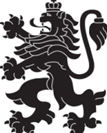 РЕПУБЛИКА БЪЛГАРИЯМинистерство на здравеопазванетоРегионална здравна инспекция-ДобричСЕДМИЧЕН ОПЕРАТИВЕН БЮЛЕТИН НА РЗИ-ДОБРИЧза периода- 20.08- 26.08.2021 г. ( 34-та седмица) 0-4 г.5-14 г.15-29 г.30-64 г+65 г.общоЗаболяемост %оо18811914757,06%ооо